О внесении изменений в Устав городского поселения Приобье 	В целях приведения Устава городского поселения Приобье в соответствие с законодательством, руководствуясь федеральным законом  от 11 июня 2021 г. N 170-ФЗ "О внесении изменений в отдельные законодательные акты Российской Федерации в связи с принятием Федерального закона "О государственном контроле (надзоре) и муниципальном контроле в Российской Федерации", федеральным законом от 1 июля 2021 г. N 289-ФЗ "О внесении изменений в статью 28 Федерального закона "Об общих принципах организации местного самоуправления в Российской Федерации", федеральным законом от 2 июля 2021 г. N 304-ФЗ "О внесении изменений в Лесной кодекс Российской Федерации и статьи 14 и 16 Федерального закона "Об общих принципах организации местного самоуправления в Российской Федерации", Совет депутатов городского поселения Приобье рассмотрел представленные предложения по внесению изменений в Устав городского поселения Приобье и принял решение:Внести изменения в Устав городского поселения Приобье согласно приложению. Главе городского поселения Приобье в порядке, установленном Федеральным законом от 21.07.2005 № 97-ФЗ «О государственной регистрации уставов муниципальных образований», представить настоящее решение на государственную регистрацию.Настоящее решение вступает в силу со дня его официального опубликования в газете «Новости Югры» приложение «Вести Октябрьского района».Зарегистрировано в Управлении Министерства Юстиции Российской Федерации по Ханты-Мансийскому автономному округу-Югре от 12.01.2022 № ru 865051032022001Приложение к решению Совета депутатов   городского поселения Приобьеот «  07     » декабря___2021 г. _46__			Изменения  в Устав городского поселения Приобье:В статье 5:а. Пункт 4.1  изложить в новой редакции:	«4.1) осуществление муниципального контроля за исполнением единой теплоснабжающей организацией обязательств по строительству, реконструкции и (или) модернизации объектов теплоснабжения»;       б. В пункте 5 слова «за сохранностью автомобильных дорог местного значения" заменить словами "на автомобильном транспорте, городском наземном электрическом транспорте и в дорожном хозяйстве»;       в. В пункте 19 слова «осуществление контроля за их соблюдением» заменить словами «осуществление муниципального контроля в сфере благоустройства, предметом которого является соблюдение правил благоустройства территории поселения, требований к обеспечению доступности для инвалидов объектов социальной, инженерной и транспортной инфраструктур и предоставляемых услуг»;          г. В пункте 26 слова «использования и охраны» заменить словами « охраны и   использования».           д. Дополнить пунктами 20.1 и 20.2 следующего содержания:«20.1) принятие решений о создании, об упразднении лесничеств, создаваемых в их составе участковых лесничеств, расположенных на землях населенных пунктов поселения, установлении и изменении их границ, а также осуществление разработки и утверждения лесохозяйственных регламентов лесничеств, расположенных на землях населенных пунктов поселения;20.2) осуществление мероприятий по лесоустройству в отношении лесов, расположенных на землях населенных пунктов поселения».              2.  Часть 6 статьи 11 дополнить следующими словами  «в том числе посредством их размещения на официальном сайте администрации городского поселения Приобье».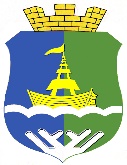 Муниципальное образование городское поселение  ПриобьеОктябрьского муниципального района Муниципальное образование городское поселение  ПриобьеОктябрьского муниципального района Муниципальное образование городское поселение  ПриобьеОктябрьского муниципального района Муниципальное образование городское поселение  ПриобьеОктябрьского муниципального района Муниципальное образование городское поселение  ПриобьеОктябрьского муниципального района Муниципальное образование городское поселение  ПриобьеОктябрьского муниципального района Муниципальное образование городское поселение  ПриобьеОктябрьского муниципального района Муниципальное образование городское поселение  ПриобьеОктябрьского муниципального района Муниципальное образование городское поселение  ПриобьеОктябрьского муниципального района Муниципальное образование городское поселение  ПриобьеОктябрьского муниципального района Ханты-Мансийского автономного округа-ЮгрыСОВЕТ ДЕПУТАТОВ ПОСЕЛЕНИЯРЕШЕНИЕХанты-Мансийского автономного округа-ЮгрыСОВЕТ ДЕПУТАТОВ ПОСЕЛЕНИЯРЕШЕНИЕХанты-Мансийского автономного округа-ЮгрыСОВЕТ ДЕПУТАТОВ ПОСЕЛЕНИЯРЕШЕНИЕХанты-Мансийского автономного округа-ЮгрыСОВЕТ ДЕПУТАТОВ ПОСЕЛЕНИЯРЕШЕНИЕХанты-Мансийского автономного округа-ЮгрыСОВЕТ ДЕПУТАТОВ ПОСЕЛЕНИЯРЕШЕНИЕХанты-Мансийского автономного округа-ЮгрыСОВЕТ ДЕПУТАТОВ ПОСЕЛЕНИЯРЕШЕНИЕХанты-Мансийского автономного округа-ЮгрыСОВЕТ ДЕПУТАТОВ ПОСЕЛЕНИЯРЕШЕНИЕХанты-Мансийского автономного округа-ЮгрыСОВЕТ ДЕПУТАТОВ ПОСЕЛЕНИЯРЕШЕНИЕХанты-Мансийского автономного округа-ЮгрыСОВЕТ ДЕПУТАТОВ ПОСЕЛЕНИЯРЕШЕНИЕХанты-Мансийского автономного округа-ЮгрыСОВЕТ ДЕПУТАТОВ ПОСЕЛЕНИЯРЕШЕНИЕ«07»  декабря 2021 г.№46п.г.т. Приобьеп.г.т. Приобьеп.г.т. Приобьеп.г.т. Приобьеп.г.т. Приобьеп.г.т. Приобьеп.г.т. Приобьеп.г.т. Приобьеп.г.т. Приобьеп.г.т. ПриобьеПредседатель Совета депутатов               городского поселения Приобье_____________________Е.И. Соломаха	             Глава городского поселения Приобье____________________ Ермаков Е.Ю.					